


Pressmeddelande 140610                                                                                                                                                                                    




Diggiloo i Dalhalla slutsåld – Extra läktarplatser släpps nu till försäljning! 
                                                                                         
Diggiloo i Dalhalla den 19 juli är slutsåld och med anledning av stor efterfrågan på biljetter har nu produktionsbolaget och Dalhalla bestämt att sätta in extra läktarplatser. 


Biljetter till extra läktarplatser släpps onsdag den 11 juni kl. 10.00 och finns tillgängliga på dalhalla.se och hos lokala ombud.


Presskontakt, Dalhalla: Jill Sand jill.sand@dalhalla.se 070-579 25 09
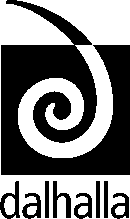 